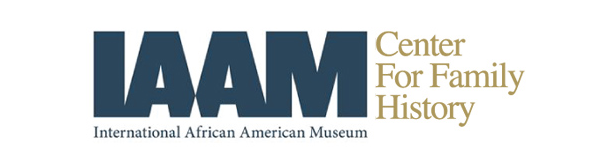       Connect With the Research CommunityBeginning Your Genealogy ResearchOverview tutorials Online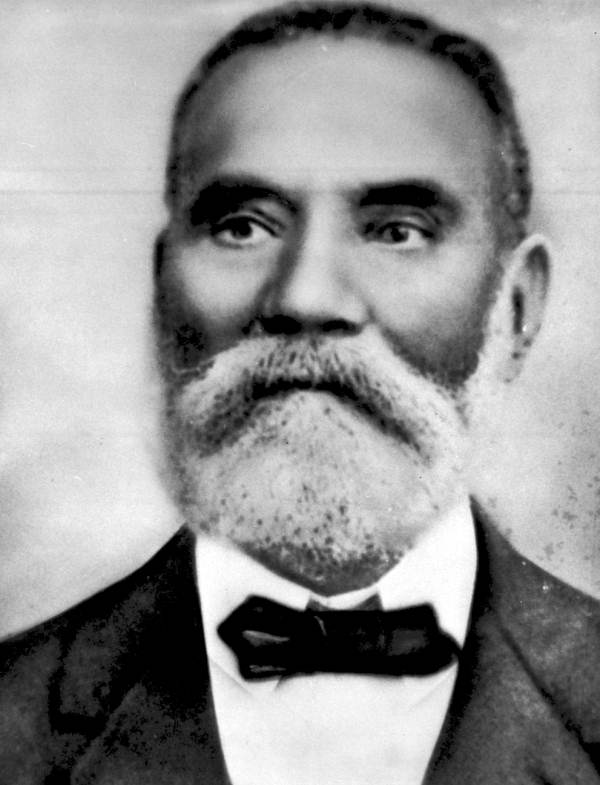 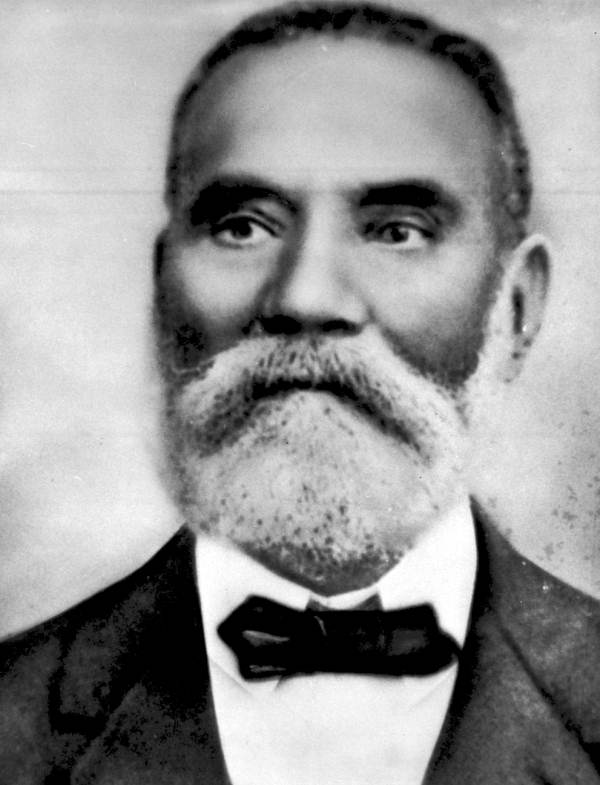 Record What You Know: Genealogy Charts and Forms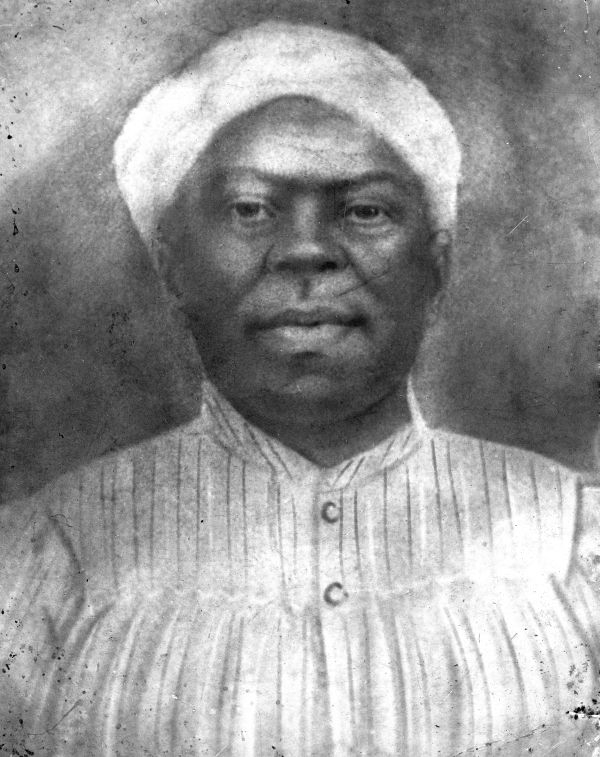 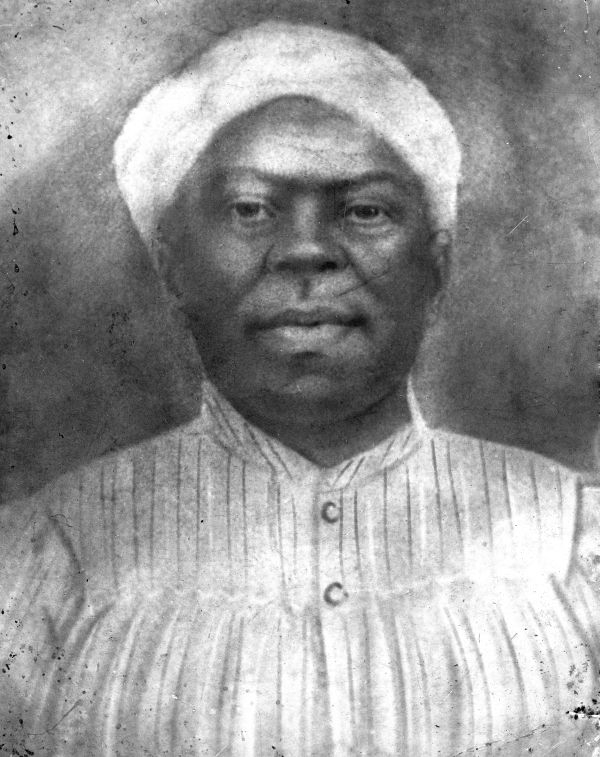 Gather Family Oral History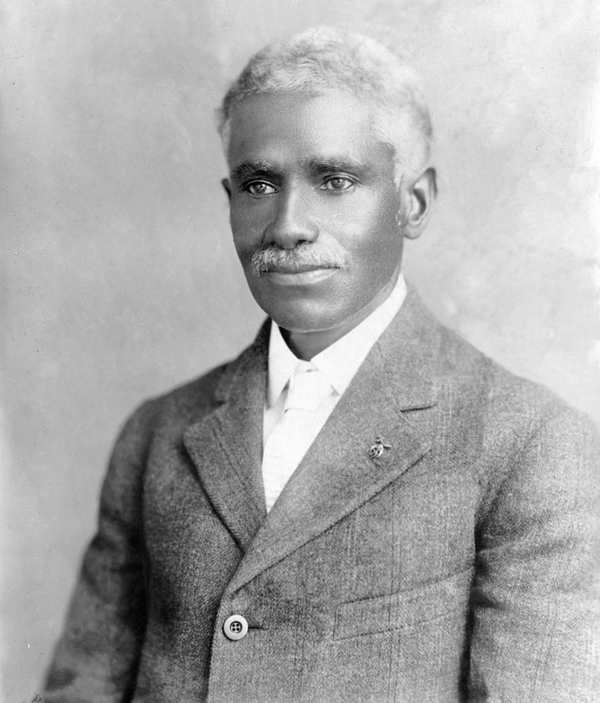 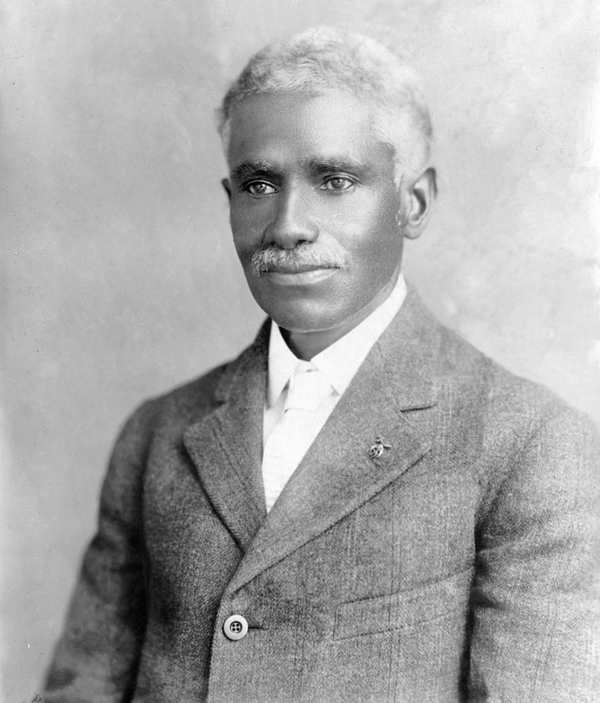 Choose Records to Search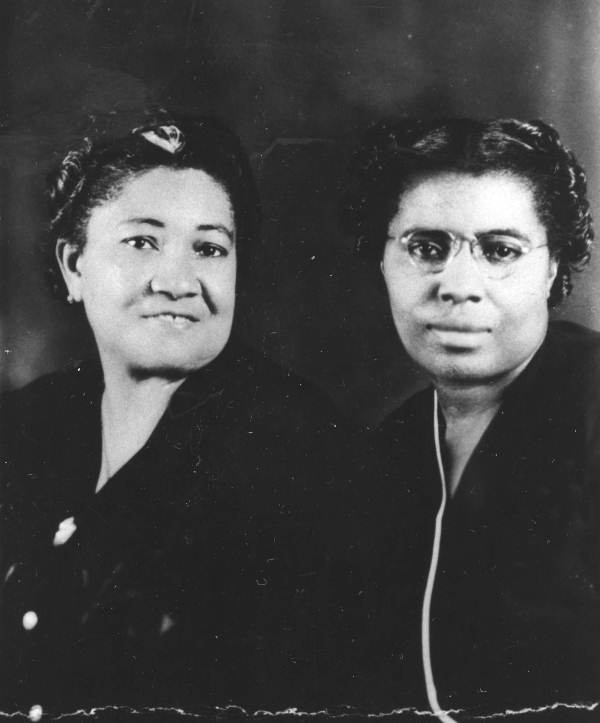 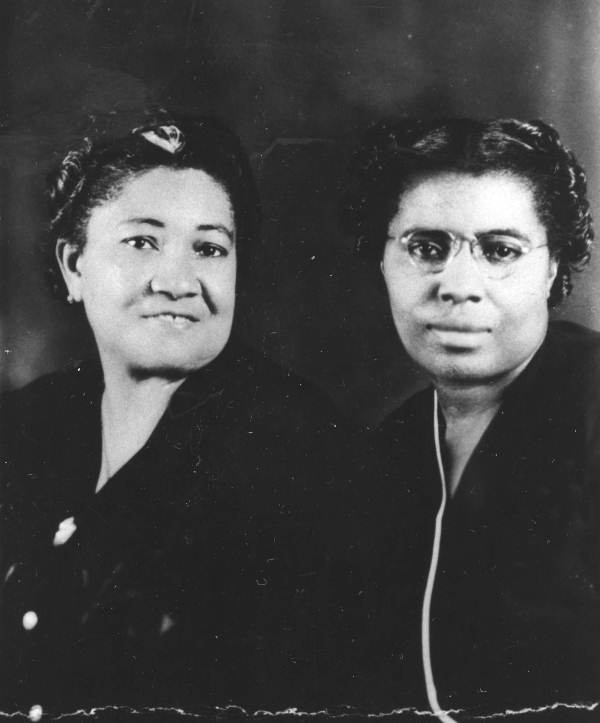 Create a Research Plan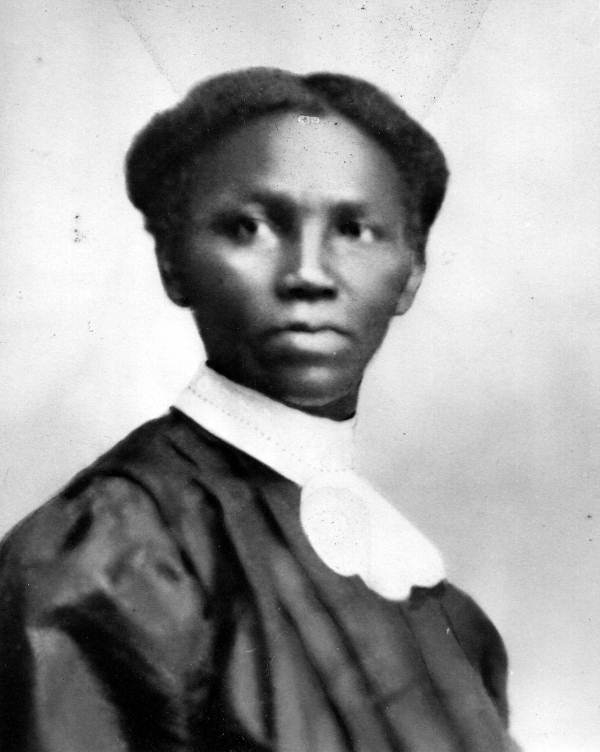 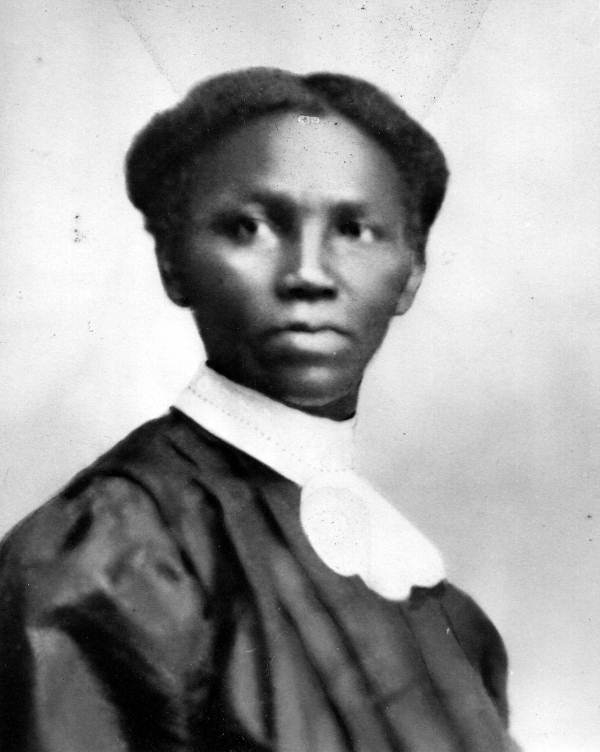 Avoid Common Mistakes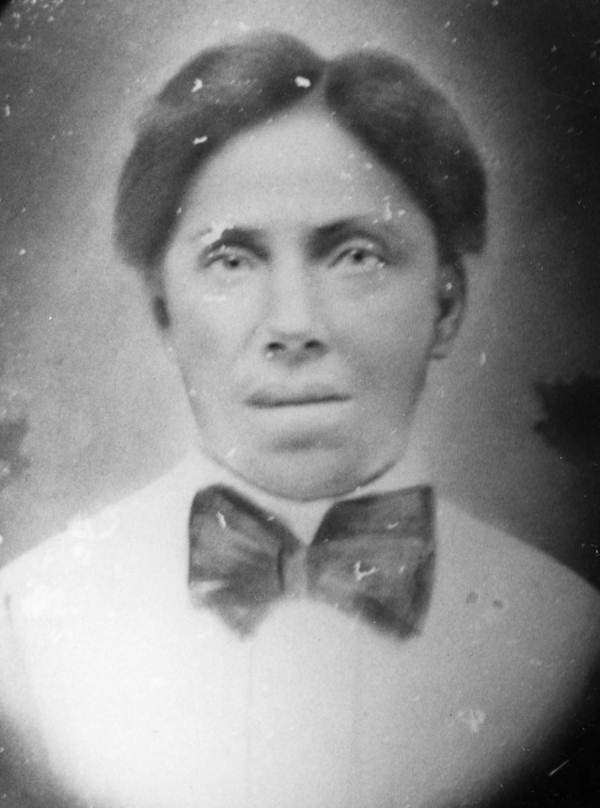 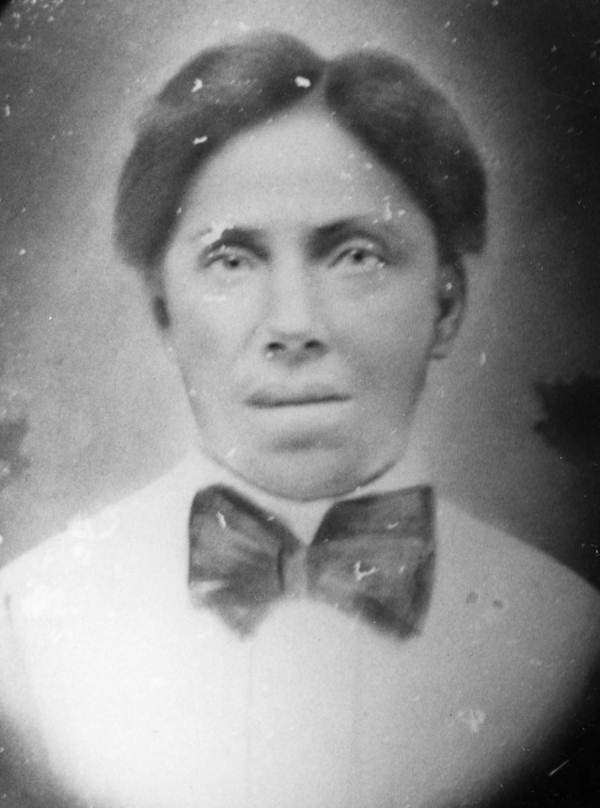 Tools For Compiling, Organizing and Backing Up Your Research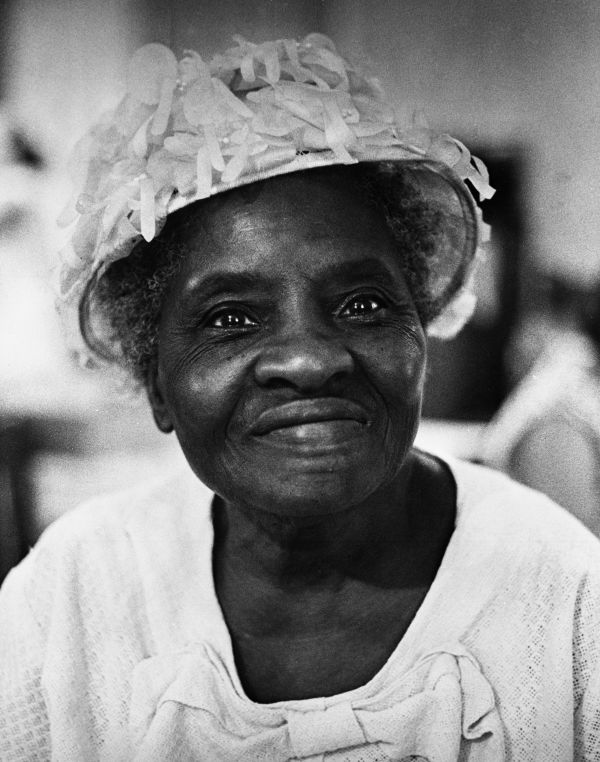 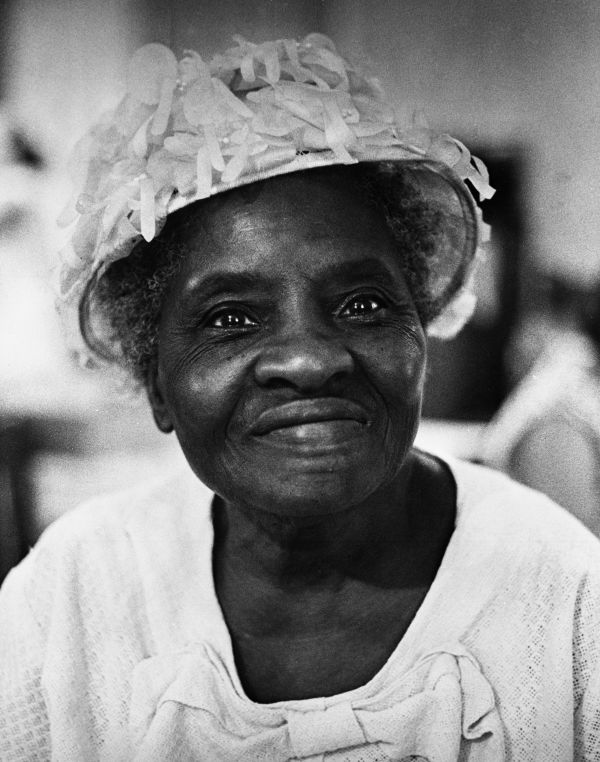 Begin Research, Compile As you Go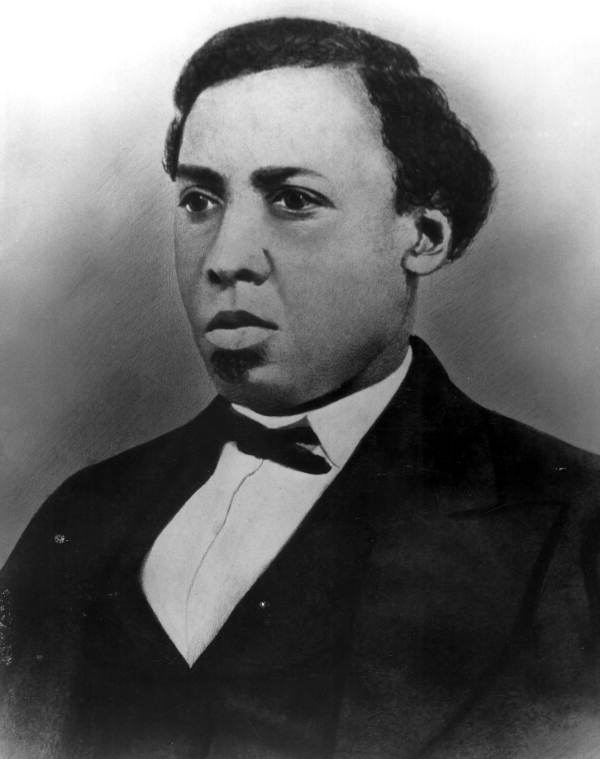 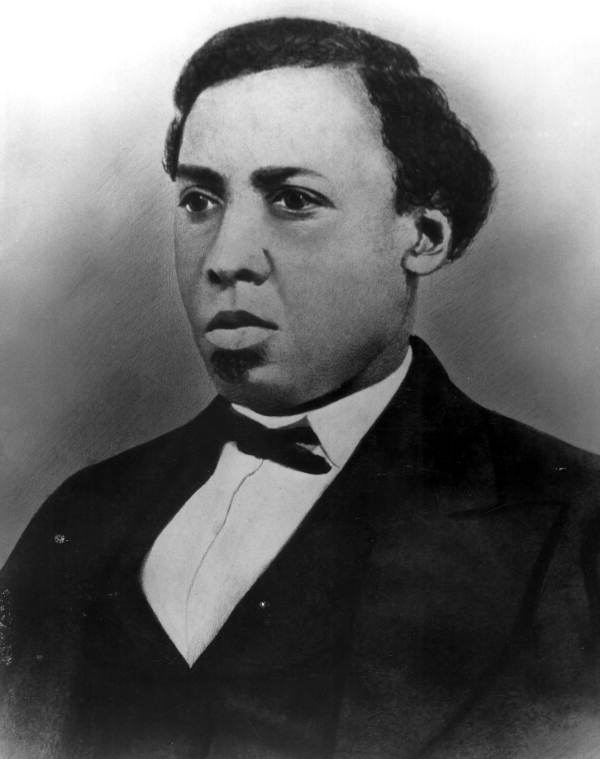 Evaluate Findings, Form New Research Questions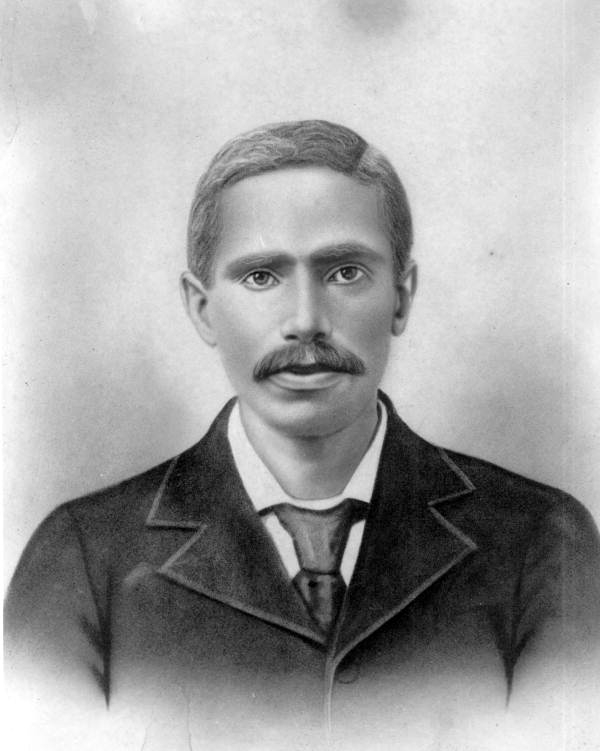 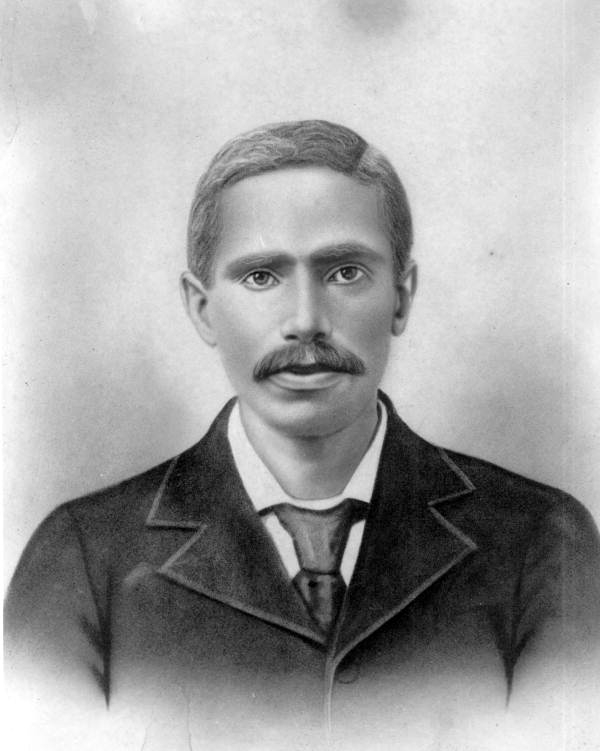 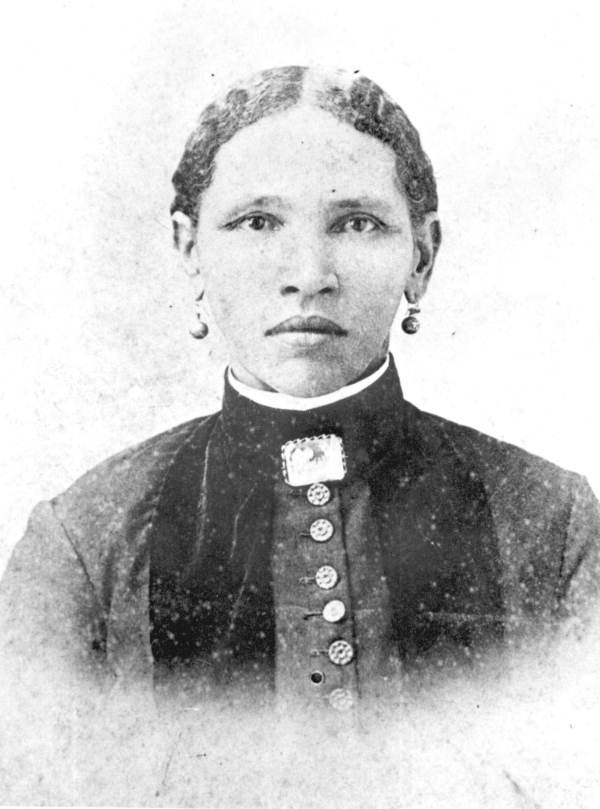 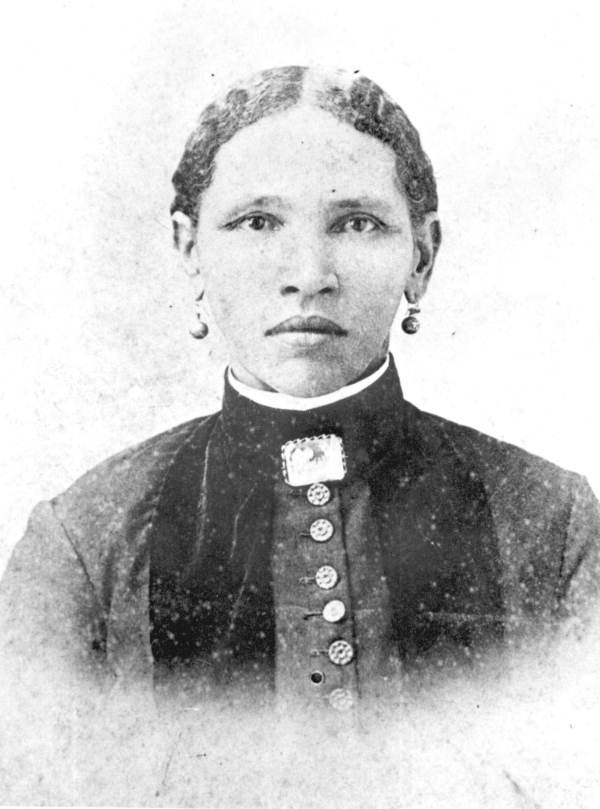 Share Your Family History